Краткосрочный  проект на тему«Солнышко лучистое»Воспитатель: Горячкина И.Г.
Срок реализации: с 10 августа по 14 августа 2020г.
Вид проекта: информационно-исследовательский.
Участники: воспитатели, дети 2 мл. и средней группы.
Цель проекта:
формирование у детей активного словаря через организацию разных видов деятельности.
Задачи:
1. Дать детям элементарные представления о природном объекте – солнце, его влиянии на окружающий мир.
2. Формировать познавательную активность детей при проведении экспериментов, наблюдений.
3. Обогатить словарный запас детей по данной теме.
Ожидаемый результат:
- обогащение активного и пассивного словаря детей за счет слов: «яркое», «светлое», «теплое», «светит», «улыбается», «греет» и т. д.
- познавательный интерес к экспериментам;
- развитие у детей наблюдательности.
Этапы проекта:
1. Беседы с детьми, для выявления знаний детей  о солнце.                     2. Подготовка стихотворений, потешек, загадок, игр, с использованием «солнца».                                                                                                         3. Подготовка атрибутов для игр, занятий.
Основной этап:
1. Чтение и заучивание потешек : «Солнышко», «Солнышко- вёдрышко»,   2. Подвижная игра «Солнышко и дождик».                                                   3. Дидактическая игра «На что похоже?» (по форме, цвету, ощущениям).   4. Наблюдение за изменениями в природе, связанных с солнцем.            5. Проведение совместной деятельности по рисованию на тему «Солнышко».                                                                                                    6. Проведение совместной деятельности по лепке на тему «Солнышко лучистое».
Заключительный этап: Подведение итогов проекта.
1. Эксперимент с растениями «Растения и солнце»
2. Эксперимент «Лед – вода»
3. Наблюдения за сезонными изменениями связанными с солнцем.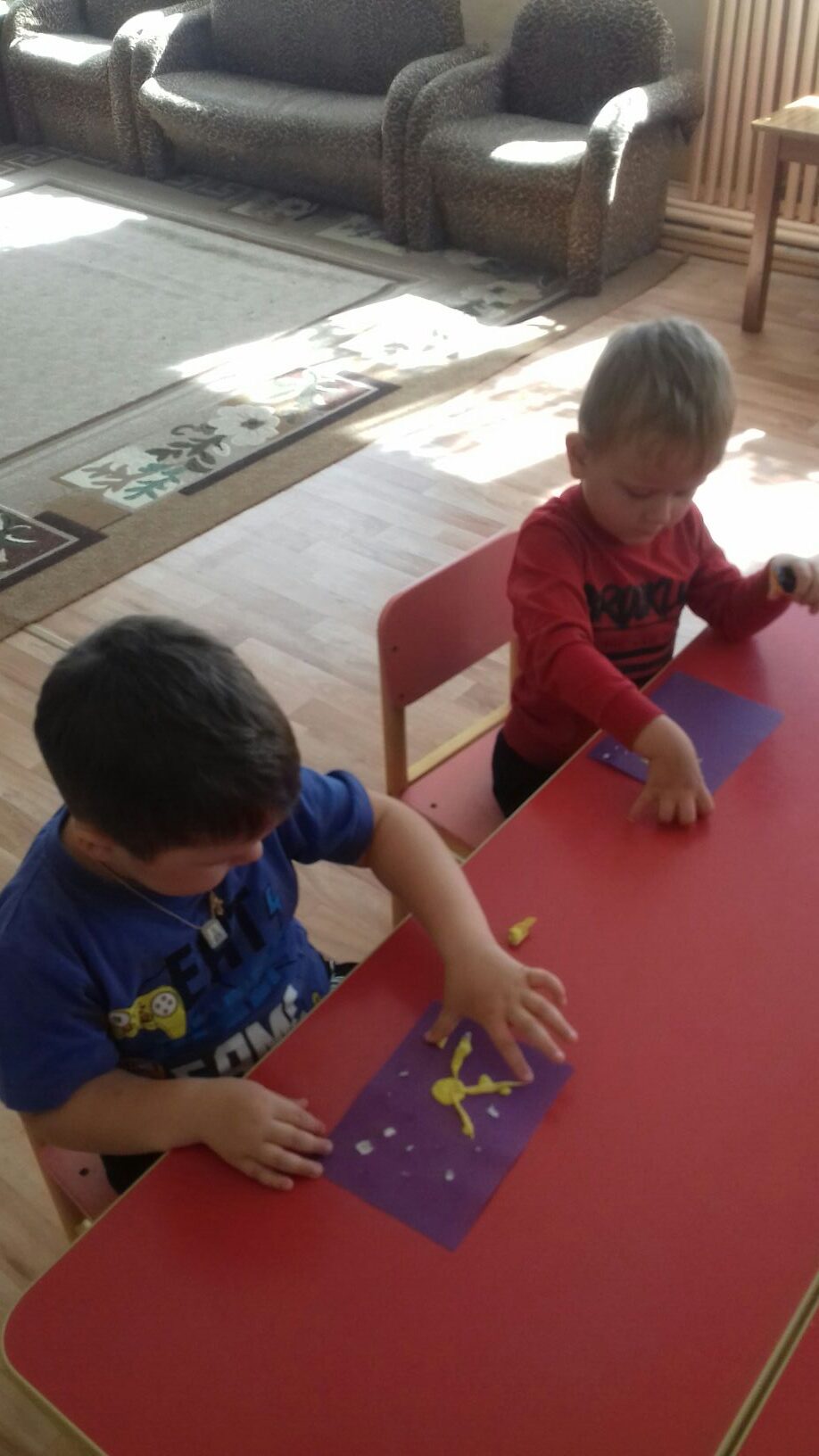 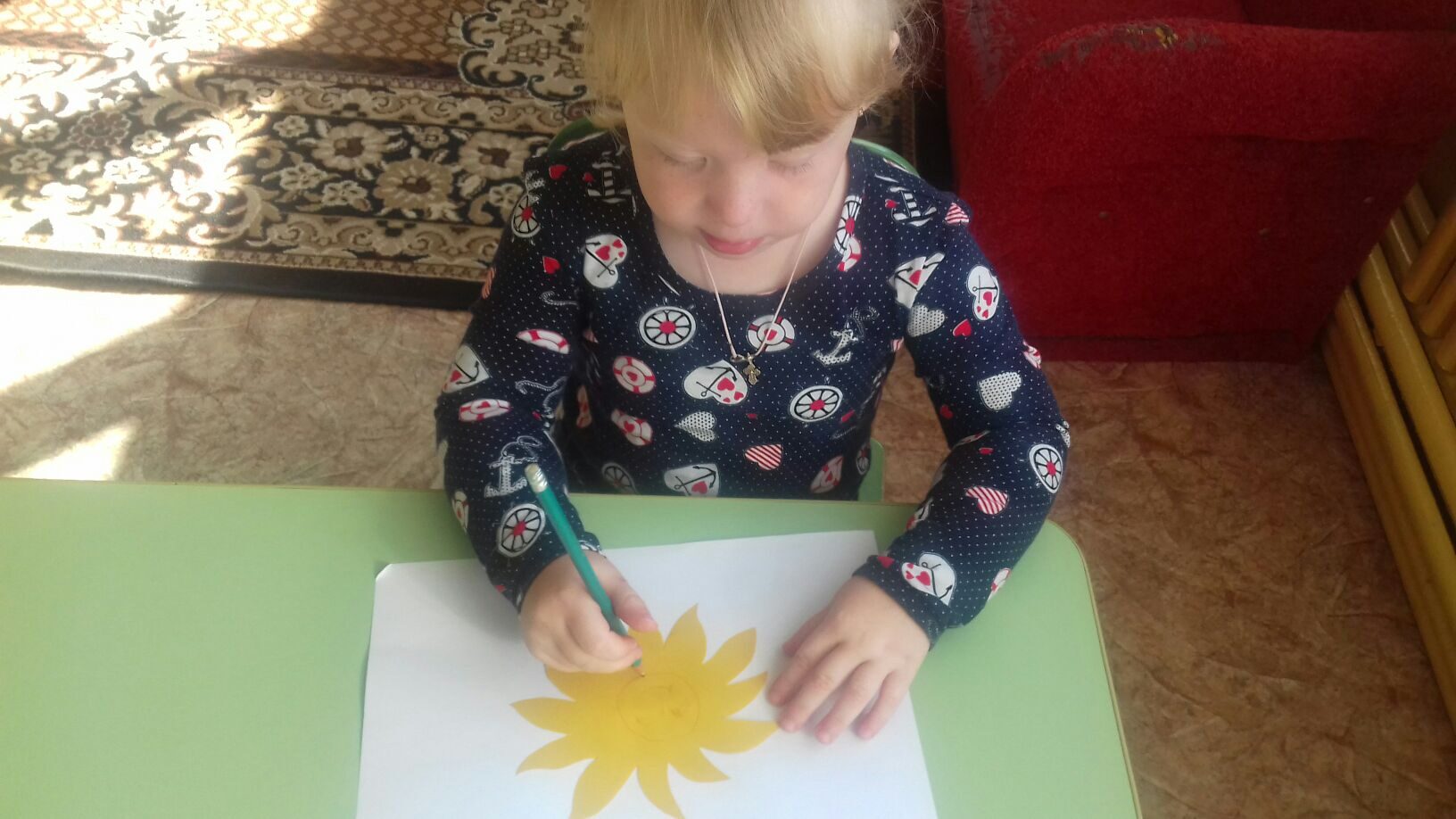 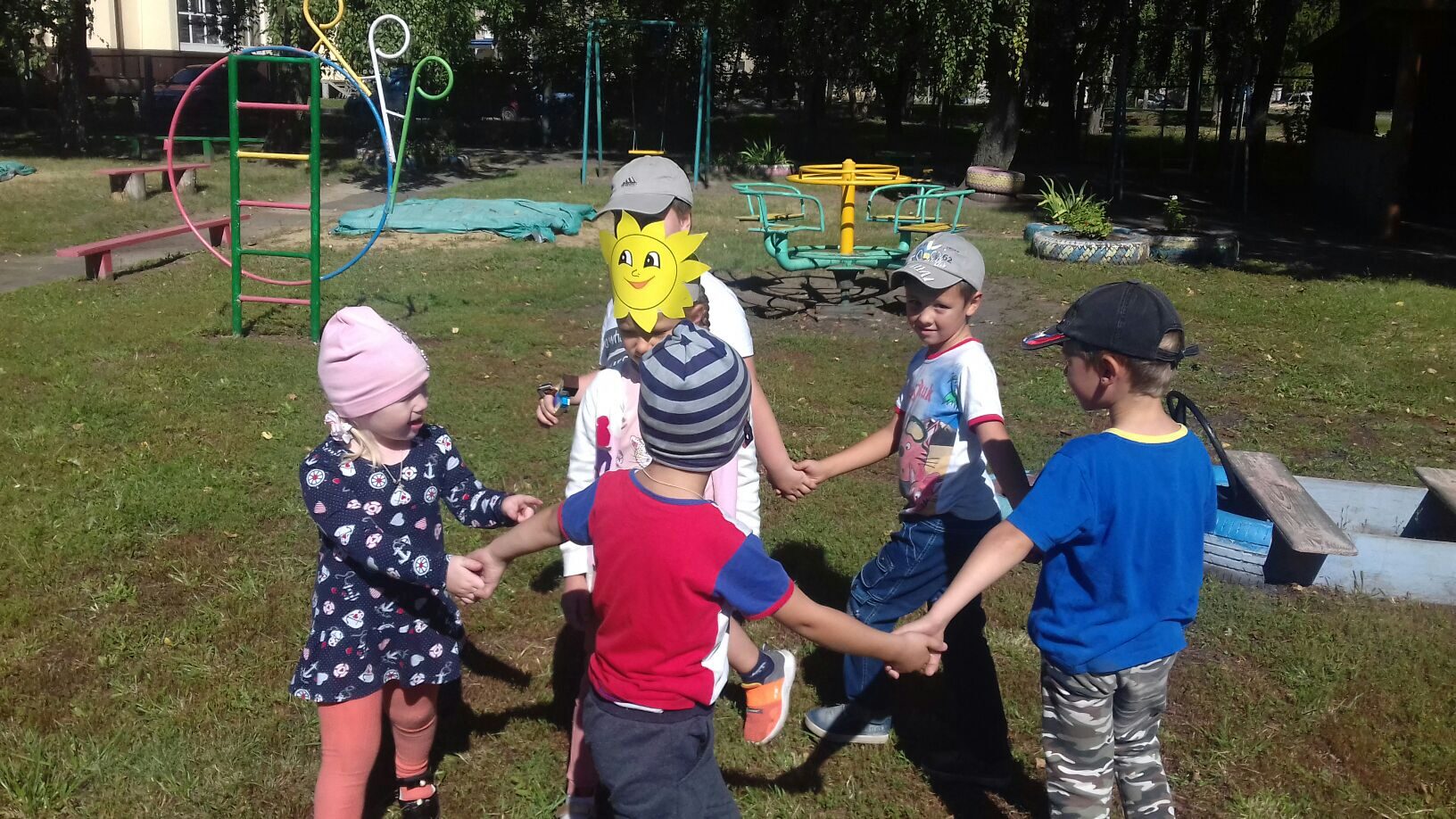 